NAME: _____________________________________Asia Study GuideTest Friday, March 4thVocabulary:constitutional monarchy- government headed by a prime minister and a constitution with a king or queen for ceremonies (citizens have many rights and high civic participation)monarchy- government headed by a king or queen (citizens have fewer rights than a democracy or constitutional monarchy and low civic participation)democracy- government where power is held by the people who vote for representatives to represent them in government (citizens have many rights and high civic participation)dictatorship- government run by a strict dictator who seizes power (citizens have few rights and low civic participation)urbanization- people moving from the countryside to the city for jobs urban = cityrural = countrymarket economy (aka capitalism)- private citizens can own big businesses, citizens make all business decisions, supply and demand determine pricecommand economy (aka communism)- government controls business, production, supply and price; government makes major economic decisions mixed market economy (aka socialism)- government controls big business, citizens can own small businesses Urbanization:Define “Urbanization”: moving from the country to the cityMain Reason urbanization is happening in Asia: JOBS!!!!!!!!!!!!!!!!!!!A  PUSH factor makes you want to move. A PULL factor is what draws you into a new place. Map: Please label the countries on the map below.  China	 	B. India 	C. North Korea 	D. Japan 	E. South KoreaF. Bangladesh 	G. Thailand	H. Phillipines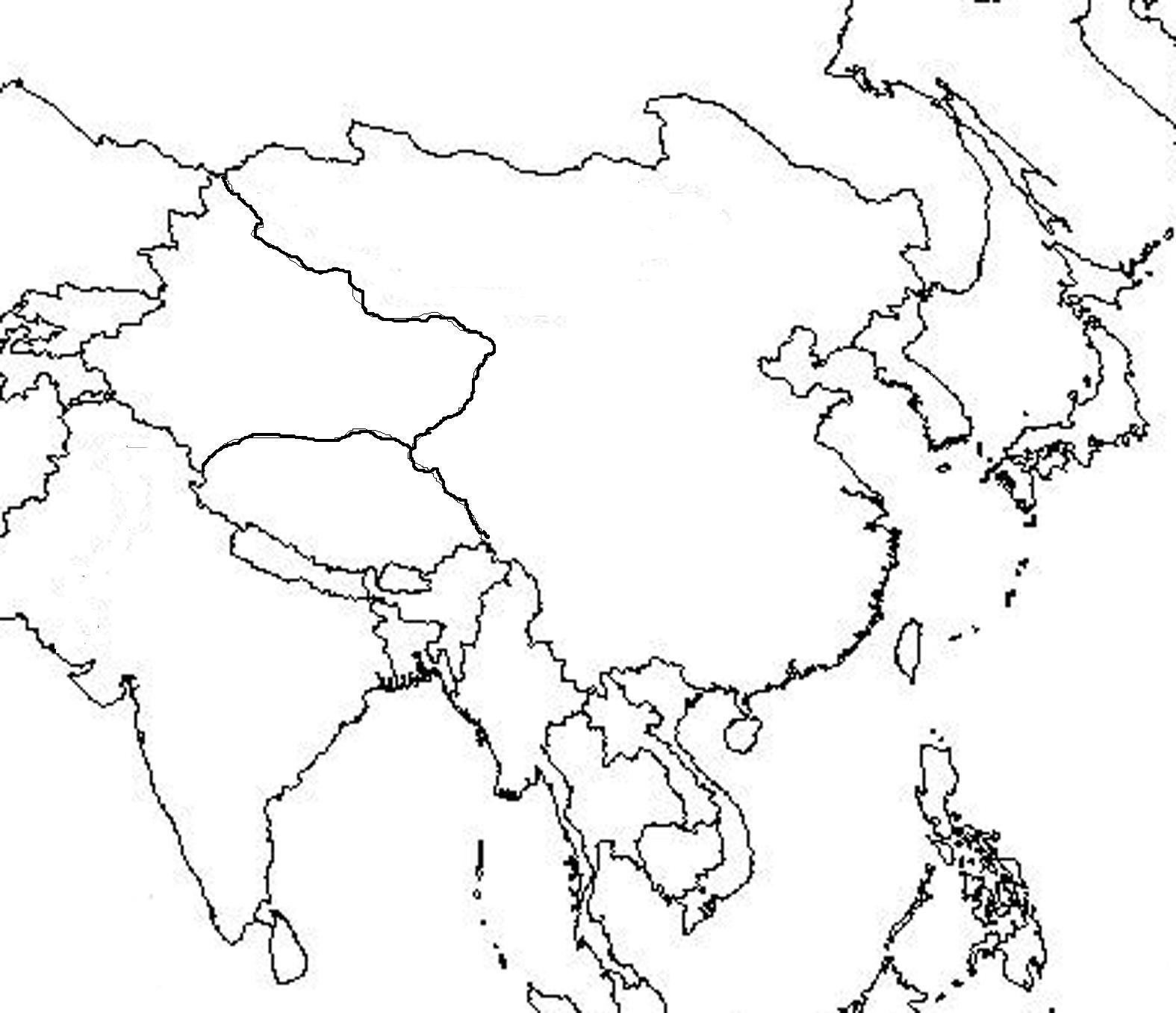 Types of Governments:TYPES OF ECONOMIES:Examples of Push FactorsExamples of Pull FactorsPollution                                         OvercrowdingNot safeNo jobsJobsEducation/ OpportunitiesHealthcareDemocracyConstitutional MonarchyDictatorshipMonarchyCommunismCitizen Rights(write high or low)HighHighLowLowLOWStrict government limits rightsCivic Participation (write high or low)HighHighLowLowLOWcitizens can only vote for communist partyLeader is called...PresidentPrime Minister/ Emperor or King (for ceremonial purposes)PresidentKing/QueenCOMMUNIST PARTY 1 party who elects a leader of that partyWhich countries have we studied in Asia? South KoreaIndiaJapanNorth KoreaCHINASummarize what life is like in this type of government. Many freedoms, Many rights, Citizens can vote, Citizens can make economic decisionsMany freedoms, Many rights, Citizens can vote, Citizens can make economic decisions limited freedomcannot speak out or go against governmentlimited freedomcannot speak out or go against governmentonly one political party that makes all political and economic decisionsCapitalismSocialismCommunismAnother Name = Market EconomyMixed Market EconomyCommand EconomyWho makes business decisions? CitizensGovernmentGovernmentWho controls production? (what to make and how to make it)CitizensGovernmentGovernmentWho controls distribution? (how much of supplies or wealth people get)CitizensGovernmentGovernmentWho controls big business? (i.e. steel making, construction, transportation)CitizensGovernmentGovernmentWho controls smaller/ private business?(i.e. stores, restaurants etc.)CitizensCitizensGovernmentAdvantages: Freedoms, Choices, Can get as rich as you wantSome choices and freedoms with government guidanceEveryone is EQUAL, Cannot make bad decisions. Disadvantages: Inequality, Some very rich and others poorGovernment controls big business and wealthNo freedoms, No choices, Usually faced with povertyExamples: USA, Japan, South KoreaChinaNorth Korea